CUESTIONARIO DE EVALUACION PARA EL PROGRAMA DE JÓVENES DE INTERCAMBIO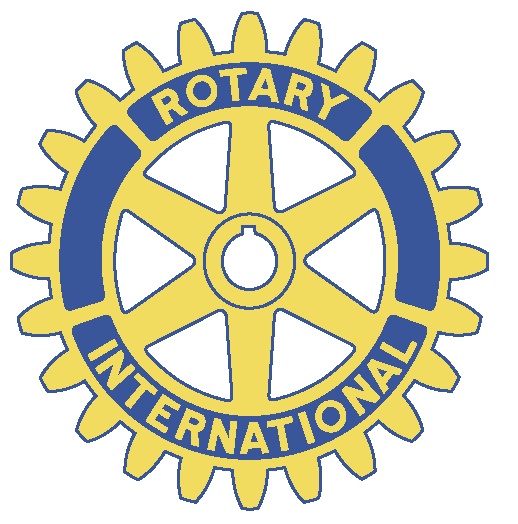 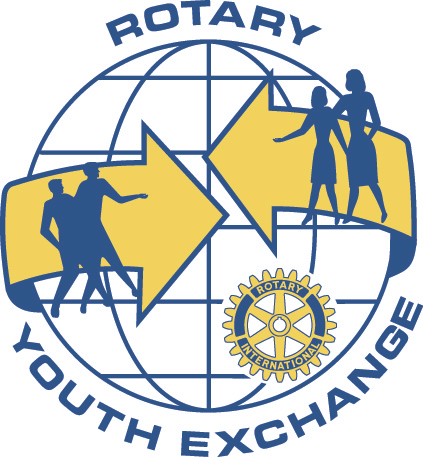 Pequeño cuestionario de adaptación para el inbound
1) ¿Participas en los deberes del hogar?Poner y quitar la mesaLavar platosLlenar y vaciar el lavaplatosAyudar a vaciar y acomodar las bolsas del mandadoShort questionnaire for the inbound.1) Do you participate in household duties?
• Setting and clearing the table
• Wash dishes
• Filling and emptying the dishwasher
• Empty grocery bags2) ¿Te haces cargo de tus cosas?Poner tu ropa sucia en el cestoLavar tu ropaLimpiar tu cuartoVentilar tu cuartoHacer tu cama2) Do you take care of your stuff?
• Put your dirty clothes in the basket.• Wash your clothes
• Clean your room
• Ventilate your room
• Make your bed3) ¿Participas en la vida familiar?Jugar y hablar con tus hermanos o hermanas de tu familia anfitrionaHablar después de la escuelaHablar durante las comidasCompartir tiempo en familia en la casaAdaptarse al ritmo y a los horarios de la familia3) Do you participate in family life?
• Play and talk with your brothers or sisters of your host family
• Speaking after school
• Talking during meals
• Spending time with family at home
• Adapting to the pace and family schedules.4) ¿Respetas las reglas de educación?Decir "buenos días" en la mañanaDecir "adiós" cuando te vas a la escuelaDecir "hola" cuando llegues de la escuelaComer todos las comidas que te ofrezcan4) Do you respect the rules of education?
• Say "good morning" in the morning.
• Say "goodbye" when you go to school.
• Say "hello" when you get back from school.
• Eat all the foods you offer.5) ¿Sabes organizar tu vida?Tomar el autobús solo (en su caso)Despertarte solo en la mañana y a buena horaComer un buen desayunoDormirte a una hora razonableHacer tus deberes escolaresTrabajar tu español después de la escuela y los fines de semanaRespetar los horarios de tus reuniones5) Do you know how to organize your life?
• Take the bus alone (if that is the case)
• Waking up one morning and a good time.
• Eat a good breakfast.
• Sleep at a reasonable hour• Do your homework
• Work on your Spanish after school and during weekends
• Respect your meetings schedules.6) ¿Tienes una vida social en tu país anfitrión?Comer con tus compañeros de clasesPracticar una actividad extraescolar (deporte, música, etc.)Pedir ayuda a algún compañeroHablar con el profesor en caso de un problema de comprensiónLimitar el tiempo de comunicación con tu país de origen.6) Do you have a social life in your host country?
• Eat with your classmates
• Practice an extracurricular activity (sports, music, etc..)
• Ask a classmate for help.
• Talk to the teacher if you have a problem understanding.
• Limit the time of communication with your home country.II. SOBRE TU CONSEJERO1.- ¿Cómo se llama tu Consejero/a?  ______________________________________________2.- ¿A qué teléfono/nextel le puedes marcar? _______________________________________________Email de tu CONSEJERO (A):_______________________3.- ¿Cuántas veces lo has visto?  #___________________4.- ¿Cuándo fue la última vez que hablaste con él? ____________________________________________4.- ¿Resolvió tus dudas?__________________________5.- ¿Cómo?.6.- Etc.II. ABOUT  YOUR COUNSELOR
1 .- What´s your Counselor´s name? _____________________________________________
2 .- What´s his/her  phone/nextel number? _____________________________________________Your COUNSELOR´S e-mail:______________________3 .- How many times have you seen him/her? #________
4 .- When was the last time you talked with him ? ____________________________________________
4 .- Did he/she solve your doubts?_________________
5 .- How?.
6 .- Etc.III. SOBRE EL CLUB1.- ¿Cuántas veces has asistido al club anfitrión #______? 2.- ¿Cómo te sentiste en la(s) reunión(es)?    Bien____   Mal____ Regular___3.- Si cumpliste años en este período ¿Te felicitaron?   Si____  No____4.- Etc.III. ABOUT THE CLUB
1.- How many times have you attended to a meeting of your host club #____?
2.- How did you feel in the meeting(s)? Good ____ Bad____ Regular___
3 .- If you had your birthday during this period. Did they congratulate you? Yes____ No____
4 .- Etc.IV. SOBRE EL YEO1.- ¿Cómo se llama tu Yeo?_________________________2.- ¿A qué teléfono/nextel le puedes marcar? _______________________________________________Email de tu YEO:_________________________________3.- ¿Cuándo fue la última vez que hablaste con él?____________________________________________4.- ¿Resolvió tus dudas?__________________________5.- ¿Cómo?.6.- Etc.IV. ABOUT THE YEO
1 .- What´s your YEO´s name?____________________2 .- What´s his/her phone / nextel number? _____________________________________________
Your YEO´s e-mail :_____________________________
3 .- When was the last time you talked with him/her ?____________________________________________
4 .- Did he solve your doubts?____________________
5 .- How?.
6 .- Etc.V. SOBRE EL COORDINADOR DE ZONA1.- ¿Conoces a tu Coordinador de Zona?  Si____   No____2.- ¿Cómo se llama?_____________________________3.- ¿Tienes su teléfono o email?____________________4.- Etc.V. ABOUT THE AREA COORDINATOR
1.- Do you know your Zone Coordinator? Yes___No____
2 .- What´s his/her name ?________________________
3 .- Do you have his/her phone or email ? ___________________
4 .- Etc.VI. SOBRE LA FAMILIA ANFITRIONA1.- ¿Conoces las reglas de su casa?   Si____   No____2.- ¿Conoces a sus integrantes?  Si____  No_____3.- Etc.VI. ABOUT THE HOST FAMILY
1.- Do you know the rules of your house? Yes___ No___
2.- Do you know the members of your family? Yes__ No_
3 .- Etc.